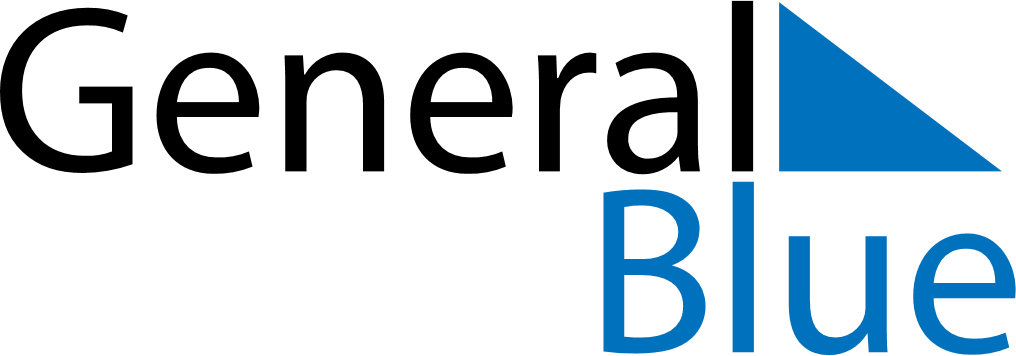 January 2030January 2030January 2030South AfricaSouth AfricaSundayMondayTuesdayWednesdayThursdayFridaySaturday12345New Year’s Day678910111213141516171819202122232425262728293031